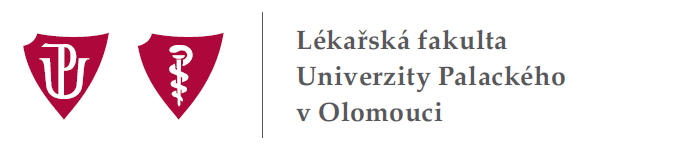 ZÁPIS č. 14/2016z porady vedení Lékařské fakulty Univerzity Palackého v Olomouci,která se konala dne 12. ledna 2016 v 14.00 hodin v pracovně děkana na DLF UPSplněné úkoly:13/1 Informovat Mgr. M. Dostálka, vedoucího Centra popularizace vědy a výzkumu UP, že fakulta se zapojí do organizace Dětské univerzity UP v roce 2016 a přednášející z LF UP obdrží odměnu z centrálních prostředků fakulty. Splněno.13/2 Požádat ředitele FNOL doc. MUDr. R. Havlíka, Ph.D. o schůzku vedení FNOL a LF UP k projednání absolventského programu FNOL a LF UP a současně dalších organizačních záležitostí. Splněno. Děkan LF UP s ředitelem FNOL dohodli termín jednání na pátek 29. 1. 2016 v 10.00 hodin na ředitelství FNOL. Děkan informoval vedení fakulty o připravovaném programu a účasti na tomto jednání.13/3 Zúčastnit se schůzky s doc. RNDr. J. Talašovou, CSc. k prezentaci informačního systému pro hodnocení akademických pracovníků, která proběhla na zasedání Kolegia rektora UP dne 1. 12. 2015. Jednání se uskuteční v úterý 12. 1. 2016 v 13.00 hodin v pracovně děkana na DLF UP. Splněno. Jednání proběhlo za účasti doc. Talašové, děkana LF UP, proděkana prof. Papajíka a projektového manažera PřF UP Mgr. P. Holečka. Děkan informoval členy vedení fakulty.13/4 Zúčastnit se schůzky v prostorách pracoviště CENTESIMO v pátek 8. 1. 2016 v 14.30 hodin, která proběhne za účasti náměstkyně FNOL MUDr. E. Mikuškové, prim. Oddělení urgentního příjmu MUDr. L. Kutěje a MUDr. B. Klementy, Ph.D. z Kliniky anesteziologie, resuscitace a intenzivní medicíny. Splněno. Schůzka se uskutečnila a děkan informoval členy vedení fakulty.13/5 Informovat bývalou předsedkyni Sdružení studentů stomatologie ČR, pobočka Olomouc, N. Sládečkovou, že na základě provedené kontroly čerpání přidělených finančních prostředků na rok 2015 bylo zjištěno, že čerpání proběhlo bez závad. Vedení LF UP vyslovilo souhlas s navýšením příspěvku pro rok 2016 o 10 tis. Kč z důvodu konání valné hromady SSS ČR v Olomouci. Splněno. Děkan informoval kolegyni N. Sládečkovou a současně nové vedení SSS ČR v Olomouci Leonu a Nicol Reinholdovy.13/6 Požádat ředitele FNOL doc. MUDr. R. Havlíka, Ph.D. o schůzku k zajištění stálé zubní pohotovosti ve spolupráci LF UP a FNOL. Splněno. Schůzka proběhla dne 7. 1. 2016 v 10.30 hodin na ředitelství FNOL. Děkan informoval vedení LF UP.13/7 Prostudovat příslušné podklady týkající se avíza dvou programů OP VVV, a to výzvy ESF a výzvy ERDF, a informovat vedení LF UP. Splněno. Proděkan doc. Modrianský informoval vedení fakulty.13/8 Zaslat kancléři UP RNDr. R. Hladkému text informace za LF UP o udělení stipendia J. L. Fischera. Splněno. Děkan informoval kancléře, že studenti v DSP realizovaných na LF UP v anglickém jazyce mohou požádat o přidělení stipendia J. L. Fischera v souladu s Článkem 2 Směrnice děkana LF UP ke stipendijnímu řádu UP (LF - B3-1/2015-PN). Současně mohou požádat o mimořádné stipendium v souladu s Článkem 4 uvedené směrnice. O udělení stipendia rozhodne děkan LF UP na základě doporučení vědecko-výzkumné komise fakulty.13/9 Oznámit kancléři UP RNDr. R. Hladkému nominaci prof. RNDr. Pavla Anzenbachera, DrSc. na Cenu Františka Palackého. Splněno. Prof. Anzenbacher s nominací souhlasí.Úkoly ke splnění:14/1 Odeslat předsedovi AS UP doc. Mgr. J. Langerovi, Ph.D. žádost o projednání a následné schválení znění Statutu LF UP, resp. Přílohy č. 1 - Organizační řád LF UP, které AS LF UP na jednání dne 15. 12. 2015 schválil pod usnesením č. 35 (vznik Centra pro výuku urgentní medicíny a korekci názvu pracoviště – Laboratoř dědičných metabolických poruch).Z: děkan LF UP14/2 Projednat s prof. MUDr. Č. Neoralem, CSc., přednostou I. chirurgické kliniky, zahájení a systém výuky realizované ve Vzdělávacím centru Aesculap akademie.Z: děkan LF UP14/3 Provést namátkovou kontrolu přítomnosti studentů na výuce s cílem zabránit navštěvování dvou studijních předmětových bloků některými studenty pomocí falešného zápisu do karty studenta.Z: proděkanky prof. Sovová, prof. Kolářová a proděkan prof. Ehrmann14/4 Projednat s prorektorkou prof. RNDr. J Ulrichovou, CSc. možnost podání návrhu na členy předsednictva TAČR.Z: děkan LF UP14/5 Zúčastnit se jednání užších vedení LF UP a FNOL, které se bude konat v pátek 29. 1. 2016 v 10.00 hodin na ředitelství FNOL.Z: děkan LF UP, proděkani prof. Papajík a doc. Modrianský, proděkanka prof. Sovová a tajemnice Ing. Valíková.14/6 Odeslat prorektoru UP Mgr. O. Kučerovi podklady pro vyhotovení závěrečné zprávy „Institucionálního plánu (IP) UP na rok 2015“ za LF UP.Z: proděkan doc. Modrianský14/7 Zaslat děkovný dopis děkana organizátorům setkání ve Zlatých Horách, které se uskutečnilo ve dnech 8. – 10. 1. 2016.Z: děkan LF UP14/8 Informovat Local president IFMSA CZ Andreu Bednářovou o výsledku kontroly čerpání přidělených finančních prostředků v roce 2015 za IFMSA CZ, která proběhla bez závad.Z: děkan LF UPAgenda děkana:Jednání o možnostech spolupráceDěkan LF UP informoval, že v pátek 15. 1. 2016 v 13.00 hodin se společně s proděkanem prof. Ehrmannem setká se zástupcem vedení Univerzity Pham Ngoc Thach ve Vietnamu (www.pnt.edu.vn<http://www.pnt.edu.vn>) za účelem projednání následujících bodů:Možnost studia uchazečů z Vietnamu na LF UP v pregraduálním i postgraduálním studiu (v doktorských studijních programech). Spolupráce v oblasti výzkumu s laboratoří OLGEN.Žádost o projednání a schválení znění Statutu LF UPDěkan LF UP oznámil, že odešle předsedovi AS UP doc. Mgr. J. Langerovi, Ph.D. žádost o projednání a následné schválení znění Statutu LF UP, resp. Přílohy č. 1 - Organizační řád LF UP. AS LF UP na jednání dne 15. 12. 2015 schválil pod usnesením č. 35 vznik Centra pro výuku urgentní medicíny a korekci názvu pracoviště – Laboratoř dědičných metabolických poruch (konkrétně se jedná o odstranění písmenka "a"). Součástí žádosti bude sken důvodové zprávy a Přílohy Statutu LF UP č. 1 Organizační řád s vyznačenou změnou – viz příloha č. 1. Děkan současně poděkoval místopředsedovi AS LF UP MUDr. V. Raclavskému, Ph.D. za předání zápisu ze zasedání AS LF UP ze dne 15. 12. 2015.Informace z jednání v prostorách pracoviště CENTESIMODne 8. 1. 2016 od 14.30 hodin v prostorách pracoviště CENTESIMO proběhla schůzka k projednání otázky školení KPR v rámci FNOL a finálního uspořádání i vybavení nových prostor CENTESIMO. Děkan informoval o záměru LF UP a FNOL sdílet pracoviště CENTESIMO v rámci specializovaného školení a projedná tuto otázku s ředitelem FNOL (konkrétně zakoupení dalšího simulátoru). Děkan dále sdělil, že Vzdělávací centrum Aesculap akademie je stavebně dokončena a bude vybavena nábytkem. Děkan LF UP projedná s prof. MUDr. Č. Neoralem, CSc., přednostou I. chirurgické kliniky zahájení a systém výuky.  Děkan otevřel otázku financování Centra pro výuku urgentní medicíny. Po diskusi bylo rozhodnuto, že toto pracoviště bude mít zaplacené hodiny až po jejich odučení. Bude tedy uplatněn standardní režim pro přidělování finančních prostředků za výuku na LF UP. Kontrola přítomnosti studentů na výuceDěkan LF UP požádal proděkanky prof. Sovovou, prof. Kolářovou a proděkana prof. Ehrmanna, aby provedli namátkovou kontrolu přítomnosti studentů na výuce. Cílem je prevence proti navštěvování dvou studijních předmětových bloků některými studenty pomocí falešného zápisu do karty studenta.Upřesnění informace z porady rektora UP s děkankou a děkany fakultDěkan LF UP upřesnil následující záležitosti z porady rektora UP s děkankou a děkany fakult, která se konala v úterý 5. 1. 2016:Zákon o uznávání profesur a docentur se Slovenskem.Děkanka PF prof. JUDr. M. Hrušáková, CSc. se domnívá, že nová dohoda nezakazuje, ani nezmiňuje uznávání titulů, a tak je lze uznávat. Právnická fakulta ověří, zda není evropská směrnice o uznávání titulů, která by celou záležitost objasnila. Současně v této věci osloví náměstkyni ministryně školství a výsledek jednání sdělí.OP VVV výzvy pro VŠ.Rektor UP prof. Mgr. J. Miller, M.A., Ph.D. uvedl, že máme cca 6 měsíců na přípravu neinvestiční části projektu, kterou má na starosti Koordinační rada OP VVV. Stavební investiční část projektu bude koordinovat kvestor. PřF a LF zvažují zpracování investičního projektu, a tak je třeba včas zahájit přípravy projektů a jejich propojení na tzv. měkký NIV projekt.Nominace na členy předsednictva Technické agentury ČR (TAČR)Děkan LF UP informoval o výzvě na podávání návrhů na členy předsednictva TAČR a projedná tuto možnost s prorektorkou prof. RNDr. J. Ulrichovou, CSc. Vyhlášení soutěže o Cenu děkana LF UPDěkan poděkoval proděkanu prof. Papajíkovi za zveřejnění vyhlášení soutěže o Ceny děkana LF UP – viz následující odkaz: http://www.lf.upol.cz/menu/veda-a-vyzkum/ceny-dekana/#c25782.Nabídka financování prostřednictvím České spořitelny, a.s.Děkan oznámil, že informoval prorektora  UP prof. Mgr. MgA. V. Zouhara, Ph.D. o záměru LF UP nevyužít v rámci stipendia J. L. Fischera nabídku financování prostřednictvím České spořitelny, a.s.Projednání stálé zubní pohotovostiDne 7. 1. 2016 v 10.30 hodin se konala na ředitelství FNOL schůzka za účelem projednání stálé zubní pohotovosti. Zástupci LF UP a FNOL se shodli na společném postupu v této oblasti a konkrétní záležitosti budou dále projednávány.Schůzka užších vedení LF UP a FNOLDěkan informoval vedení fakulty, že v pátek 29. 1. 2016 v 10.00 hodin na ředitelství FNOL se uskuteční schůzka užších vedení LF UP a FNOL. Budou projednány následující body:Absolventský programSpolečné hodnocení zaměstnancůRevize spotřebičů ve FNOL a LF UPRekonstrukce imunologieSpolečná výběrová řízení v roce 2016Za LF UP se jednání zúčastní děkan prof. M. Kolář, proděkani prof. T. Papajík a doc. M. Modrianský, proděkanka prof. E. Sovová a tajemnice Ing. J. Valíková.Závěrečná zpráva IP UP za rok 2015Děkan požádal proděkany prof. Ehrmanna, doc. Modrianského a tajemnici Ing. Valíkovou o přípravu podkladů pro vyhotovení závěrečné zprávy „Institucionálního plánu (IP) UP na rok 2015“ za LF UP. Současně požádal proděkana doc. Modrianského, aby tuto zprávu finalizoval a odeslal na RUP prorektoru Mgr. O. Kučerovi, a to v termínu do pátku 22. 1. 2016.Žádost o podporu při pořádání kongresuPřednosta Neurochirurgické kliniky doc. MUDr. M. Vaverka, CSc. požádal děkana LF UP o podporu při pořádání letošního kongresu České a slovenské spondylochirurgické společností s mezinárodní účastí, který se bude konat ve dnech 16. – 18. 10. 2016 v hotelu Clarion Congress Hotel Olomouc. Vedení LF UP vyslovilo souhlas s použitím loga LF UP na propagační materiály a poskytnutím upomínkových předmětů k další prezentaci fakulty.Hodnocení zaměstnancůDěkan LF UP informoval, že dne 12. 1. 2016 od 13.00 do 14.00 hodin se konala schůzka děkana prof. M. Koláře a proděkana prof. T. Papajíka s doc. J. Talašovou a Mgr. P. Holečkem za účelem projednání hodnocení zaměstnanců. Na této schůzce děkan sdělil, že LF UP bude realizovat společné hodnocení s FNOL a hodnocení pouze akademických činností bez současného posouzení nemocniční činnosti v rámci léčebně preventivní péče není pro fakultu akceptovatelné. Děkan v diskusi dále zdůraznil, že v případě preklinických a klinických pracovišť musí být hodnocení zaměstnanců realizováno z pohledu všech tří základních oblastí, a to léčebně preventivní, výukové a vědecko-výzkumné. LF UP však může využít např. v oblasti vědecko-výzkumné výstupy z připravované databáze. Nové normy UPDnem 1. 1. 2016 nabyla účinnosti norma UP:B3-15/7-MPK - Dodatek č. 4 k metodickému pokynu kvestora UP č. B3-12/1-MPK Cestovní náhrady 
Odkaz: http://www.upol.cz/fileadmin/user_upload/dokumenty/2015/MPKB3-15-7-v.r.pdf.Směrnice děkana LF UPDěkan LF UP oznámil, že byly zveřejněny následujících směrnice:LF - B3-1/2015-PNSměrnice děkana LF UP ke stipendijnímu řádu Univerzity Palackého v Olomouci- viz následující odkaz:http://www.lf.upol.cz/fileadmin/user_upload/LF-dokumenty/SD/LF_B3_1_2015_SD_LF_UP_ke_stipendijnimu_radu_UP.pdfLF - B3-2/2015-PNSměrnice děkana LF UP k provedení článku 34 "Hostující profesoři" Statutu Univerzity Palackého v Olomouci v účinném znění- viz následující odkaz:http://www.lf.upol.cz/fileadmin/user_upload/LF-dokumenty/SD/LF_B3_2_2015_SD_LF_UP_k_cl_34_Hostujici_profesori_Statutu.pdfLF - B3-3/2015-PNSměrnice děkana LF UP k řádu celoživotního vzdělávání Univerzity Palackého v Olomouci- viz následující odkaz:http://www.lf.upol.cz/fileadmin/user_upload/LF-dokumenty/SD/LF_B3_3_2015_SD_LF_UP_k_radu_CZV_UP.pdf       O nových normách byli vedoucí zaměstnanci informováni.Zlaté Hory 2016Děkan informoval, že se účastnil setkání ve Zlatých Horách, které se uskutečnilo 8. – 10. 1. 2016. Ocenil dobrou organizaci a úroveň přednášek a zdůraznil význam této akce pro fakultu. Organizátorům bude zaslán děkovný dopis děkana.Slavnostní zprovoznění nového CT ve Vojenské nemocnici OlomoucDěkan informoval, že se dne 12. 1. 2016 v 10.00 hodin zúčastnil slavnostního zprovoznění nového CT ve Vojenské nemocnici Olomouc, kterého se účastnili, mimo jiné, ministr obrany Martin Stropnický a představitelé Olomouckého kraje, Statutárního města Olomouc a zástupci pojišťoven – viz následující odkaz:http://olomoucky.denik.cz/zpravy_region/na-hradisku-maji-supermoderni-ct-nejlepsi-v-cr-20160112.html.Různé:Prof. MUDr. Tomáš Papajík, CSc.Dělení RIV bodůProděkan prof. Papajík informoval o zahájení přípravy dělení RIV bodů na fakultě.Zasedání Vědecké rady LF UP Vedení fakulty bylo informováno o připravovaném programu zasedání Vědecké rady LF UP, které se bude konat ve čtvrtek 4. 2. 2016 od 10.00 hodin v prostorách Dostavby TÚ LF UP. Předání ocenění za nejlepší disertační práci v akademickém roce 2014/2015Řízení ke jmenování profesorem - doc. Dr. Piotr Fudalej, PhD. - obor: StomatologieHabilitační řízení - MUDr. Pavel Dráč, Ph.D. – obor: ChirurgieSchválení hodnotící komise pro řízení ke jmenování profesorem - doc. MUDr. Milan Grundmann, CSc. - obor: Lékařská farmakologieSchválení návrhu na složení oborové rady v DSP StomatologieSchválení návrhu na složení stálé komise pro státní doktorské zkoušky v DSP Patologická anatomie a soudní lékařstvíOznámení o obhajobě disertačních prací DSPOmluva z porady vedeníProděkan prof. Papajík se omluvil z účasti na příští poradě vedení LF UP, která se bude konat v úterý 19. 1. 2016.Doc. Mgr. Martin Modrianský, Ph.D.Oprava TÚ LF UPVedení fakulty projednalo návrh uspořádání bývalých piteven Ústavu klinické a molekulární patologie a Ústavu soudního lékařství a medicínského práva s ohledem na připravovanou projektovou dokumentaci.Omluva z porady vedeníProděkan doc. Modrianský se omluvil z účasti na příští poradě vedení LF UP, která se bude konat v úterý 19. 1. 2016.Doc. MUDr. Miloš Špidlen, Ph.D.Oprava Kliniky zubního lékařstvíVedení LF UP bylo informováno o postupu příprav opravy budovy Kliniky zubního lékařství (Palackého 12).Ing. Jana ValíkováZpráva o čerpání přidělených finančních prostředků v roce 2016 za IFMSA CZTajemnice Ing. Valíková informovala vedení fakulty o závěrečné zprávě o čerpání přidělených finančních prostředků v roce 2015 za IFMSA CZ. Kontrola čerpání proběhla bez závad a finanční prostředky byly účelně využity. Děkan LF UP bude informovat Local president IFMSA CZ Andreu Bednářovou.Prof. MUDr. Jiří Ehrmann, Ph.D.Informace o přijímacím řízeníProděkan prof. Ehrmann sdělil, že proběhlo první přijímací řízení pro akademický rok 2016/2017 pro anglické studijní programy, a to v Tel Avivu v Izraeli.Program Erasmus+Vedení LF UP bylo informováno o přípravě smluv v rámci programu Erasmus+.Prof. RNDr. Hana Kolářová, CSc.Den otevřených dveříVedení fakulty bylo seznámeno s organizací akce „Den otevřených dveří“ na LF UP, která proběhne v sobotu 16. 1. 2016 v prostorách TÚ LF UP (od 9.00 hodin do 14.00 hodin) – viz následující odkaz: http://www.lf.upol.cz/skupiny/zajemcum-o-studium/den-otevrenych-dveri/.Přednostové dotčených pracovišť jsou informováni o programu a harmonogramu akce. Je zajištěn vjezd na parkoviště a provoz bufetu. Dne otevřených dveří se zúčastní děkan LF UP.Prof. MUDr. Eliška Sovová, Ph.D., MBANávrh úpravy sylabůProděkanka prof. Sovová informovala, že probíhají jednání týkající se návrhu úprav sylabů ve studijním programu Všeobecné lékařství.Specializační vzdělávání Vedení fakulty bylo seznámeno s následující statistikou specializačního vzdělávání:Počet lékařů ve specializační přípravě na LF UP k 15. 12. 2015 ………. 976Počet účastníků na specializačních kurzech na LF UP za rok 2015 …… 861Počet atestačních zkoušek v základních oborech, které organizovala LF UP v roce 2015 ……………………………………………... 106Omluva z porady vedeníProděkanka prof. Sovová se omluvila z účasti na příští poradě vedení LF UP, která se bude konat v úterý 19. 1. 2016.Příští porada vedení Lékařské fakulty UP v Olomouci se bude konat v úterý 19. ledna 2016 v 14.00 hodin v pracovně děkana na DLF UP, Tř. Svobody 8. Z jednání se omluvila proděkanka prof. Sovová, proděkani prof. Papajík a doc. Modrianský.Zápis schválil: prof. MUDr. Milan Kolář, Ph.D., děkan LF UPZapsala: Ivana KlosováPříloha č. 1